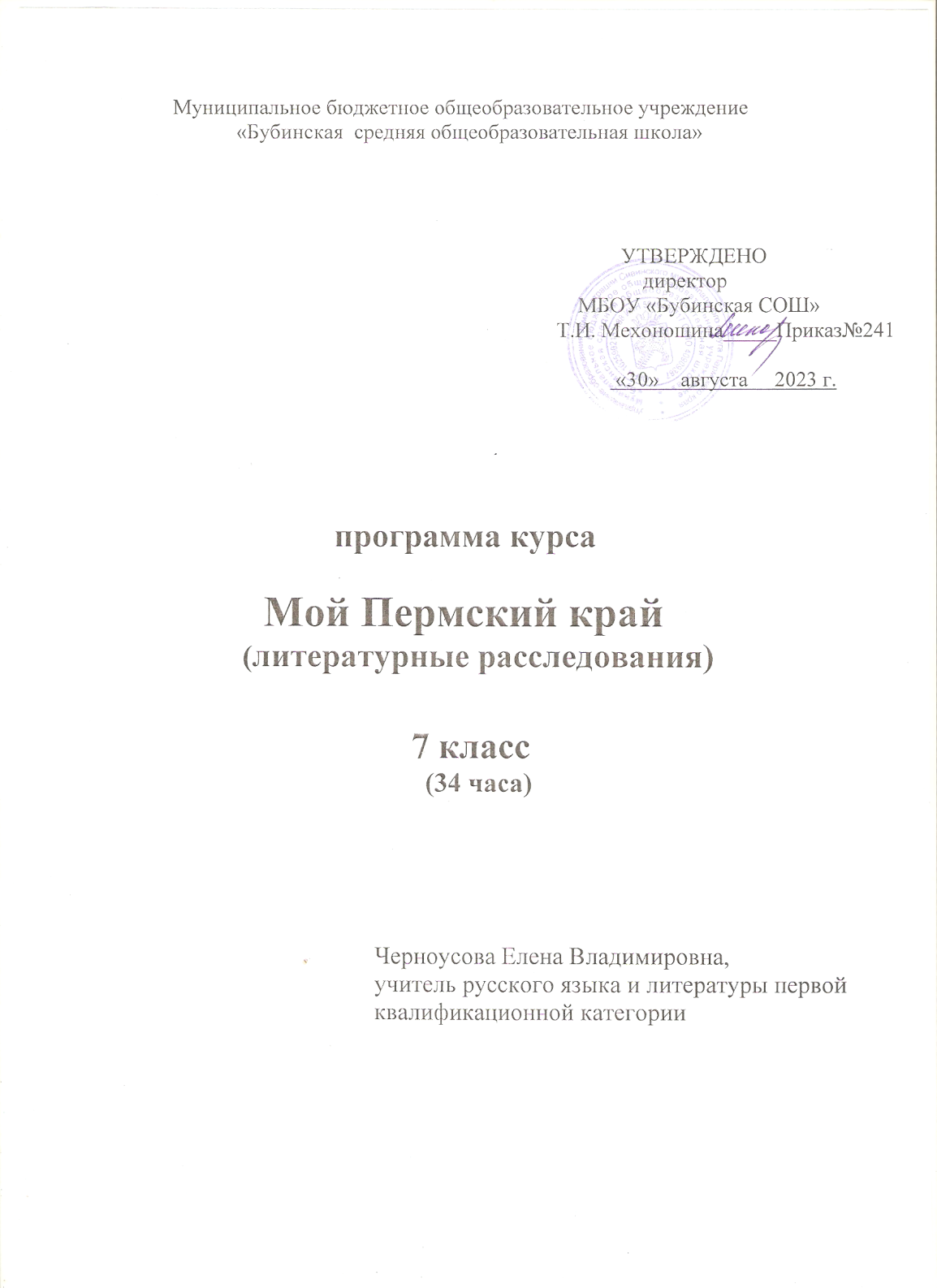 Рабочая программа по литературному краеведению в 7 классеПояснительная запискаДанная программа по литературному краеведению для 7 класса составлена в соответствии с образовательной программой основного общего образования  МБОУ «Бубинская СОШ»  Сивинского района Пермского края с использованием учебного пособия для 7 класса «Мой пермский край. Следствие ведут пермяки: литературные расследования» А.В. Фирсов, Е.В. Лившиц. Курс литературного краеведения является одним из звеньев в системе изучения литературы в 5 – 7 классах. Он сохраняет задачи: приобщает учеников в богатой культуре родного края, обогащает этические и культурные основы личности, формирует чувства уважения и родства с представителями разных культур, языков, верований. Основной структурный принцип курса литературного краеведения – его сопряженность со школьным курсом литературы, что способствует расширению и углублению знаний учащихся. Вместе с тем при подборе текстов учитываются возрастные особенности учащихся, их интерес к сказкам, истории, приключениям, к ярким, необычным людям.Цели обучения:воспитание гражданственности и патриотизма, любви к родному краю и к литературе, созданной на этой земле; сознательного отношения к литературе как к духовной ценности, средству нравственного и духовного обогащения и получения знаний;знакомство учащихся с образцами творчества пермских писателей и поэтов, с произведениями, созданными на Пермской земле, обладающими высокими художественными достоинствами, выражающими жизненную правду, общегуманистические идеалы, воспитывающие высокие нравственные чувства у читателя;развитие речевой и мыслительной деятельности; коммуникативных и аналитических умений и навыков; готовности и способности к речевому взаимодействию; потребности в речевом самосовершенствовании;освоение знаний по истории литературы Пермского края; обогащение словарного запаса и расширение круга используемых грамматических средств;приобщение учащихся к искусству слова, к культурному и литературному богатству родного края; ознакомление с биографическими сведениями и историко-культурными фактами, необходимыми для понимания включенных в программу произведений;расширение круга чтения, повышение качества чтения, уровня восприятия и глубины проникновения в художественный текст; развитие эмоционального восприятия учащихся;обучение грамотному анализу прочитанного художественного произведения; развитие потребности в книге.Содержание программы.Программа включает в себя произведения авторов, так или иначе связанных с Пермской землей. Это, в первую очередь, произведения таких известных и всенародно любимых поэтов и писателей, как М.А. Осоргина, В.В. Каменского, А.П. Гайдара, А.С. Грина, П.П. Бажова, В.П. Астафьева, Б.Л. Пастернака, В.И. Немирович-Данченко. В программе много произведений и пермских поэтов и писателей, что важно для воспитания у школьников гордости за родной край. Ученики знакомятся с фактами биографии и произведениями данных писателей.Описание ценностных ориентиров содержания учебного предмета.	Воспитание гармоничноразвитой, глубоко нравственной личности невозможно без обращения к художественной литературе. Особую роль в данном контексте играет обращение к творчеству писателей-земляков. Специально отобранные для школьной программы литературного краеведения произведения пермских авторов, а также тех поэтов и писателей, чья жизнь так или иначе была связана с Пермской землей, помогают школьникам сформировать стойкие представления о вечных нравственных ценностях: о добре, милосердии, взаимовыручке, ответственности за свои слова и поступки, великодушии, любви ко всему живому, бережному отношению к природе, уважению к народной мудрости, к историисвоего народа, к старшему поколению. Русская литература позволяет воспитать в юном читателе чувство гордости за свой народ, свою Родину, ее прошлое и настоящее. А литература Пермского края позволяет гордиться своей малой родиной. Кроме того, художественные произведения, включенные в программу, позволяют развить у учеников чувство прекрасного, любовь к искусству в целом.Место предмета в учебном плане школы.	На изучениелитературного краеведения в 7 классе в учебном плане МБОУ «Бубинская СОШ»  Сивинского района Пермского края отводится 1 час в неделю, итого 34 часа за учебный год.Планируемые результаты  Личностные результаты. 1. Российская гражданская идентичность (патриотизм, уважениеОтечеству, к прошлому и настоящему многонационального народа России, чувство ответственности и долга перед Родиной, идентификация себя в качестве гражданина России, субъективная значимость использования русского языка и языков народов России, осознание и ощущение личностной сопричастности судьбе российского народа). Осознание этнической принадлежности, знание истории, языка, культуры своего народа, своего края, основ культурного наследия народов России и человечества (идентичность человека с российской многонациональной культурой, сопричастность истории народов и государств, находившихся на территории современной России); интериоризация гуманистических, демократических и традиционных ценностей многонационального российского общества. Осознанное, уважительное и доброжелательное отношение к истории, культуре, религии, традициям, языкам, ценностям народов России и народов мира. 2. Готовность и способность обучающихся к саморазвитию и самообразованию на основе мотивации к обучению и познанию; готовность и способность осознанному выбору и построению дальнейшей индивидуальной траектории образования на базе ориентировки в мире профессий и профессиональных предпочтений, с учетом устойчивых познавательных интересов. 3. Развитое моральное сознание и компетентность в решении моральных проблем на основе личностного выбора, формирование нравственных чувств и нравственного поведения, осознанного и ответственногоотношения к собственным поступкам (способность к нравственному самосовершенствованию; веротерпимость, уважительное отношение к религиозным чувствам, взглядам людей или их отсутствию; знание основных норм морали, нравственных, духовных идеалов, хранимых в культурных традициях народов России, готовность на их основе к сознательному самоограничению в поступках, поведении, расточительном потребительстве; формирование представлений об основах светской этики, культуры традиционных религий, их роли в развитии культуры и истории России и человечества, в становлении гражданского общества и российской государственности; понимание значения нравственности, веры и религии в жизни человека, семьи и общества). Формирование ответственного отношения к учению; уважительного отношения к труду, наличие опыта участия в социально значимом труде. Осознание значения семьи в жизни человека и общества, принятие ценности семейной жизни, уважительное и заботливое отношение к членам своей семьи. 4. Формирование целостного мировоззрения, соответствующего современному уровню развития науки и общественной практики, учитывающего социальное, культурное, языковое, духовное многообразие современного мира. 5. Осознанное, уважительное и доброжелательное отношение к другому человеку, его мнению, мировоззрению, культуре, языку, вере, гражданской позиции. Готовность и способность вести диалог с другими людьмидостигать в нем взаимопонимания (идентификация себя как полноправного субъекта общения, готовность к конструированию образа партнера по диалогу, готовность к конструированию образа допустимых способов диалога, готовность к конструированию процесса диалога как конвенционирования интересов, процедур, готовность и способность к ведению переговоров). 6. Освоенность социальных норм, правил поведения, ролей и форм социальной жизни в группах и сообществах.институтами; идентификация себя в качестве субъекта социальных преобразований, освоение компетентностей в сфере организаторской деятельности; интериоризация ценностей созидательного отношения к окружающей действительности, ценностей социального творчества, ценности продуктивной организации совместной деятельности, самореализации в группе и организации. 7. Развитость эстетического сознания через освоение художественного наследия Пермского края и мира, творческой деятельности эстетического характера (способность понимать художественные произведения, отражающие разные этнокультурные традиции; формирование основ художественной культуры обучающихся как части их общей духовной культуры, как особого способа познания жизни и средства организации общения; эстетическое, эмоционально-ценностное видение окружающего мира; способность кэмоционально-ценностному освоению мира, самовыражению и ориентации в художественном и нравственном пространстве культуры; уважение к истории культуры своего Отечества, выраженной в том числе в понимании красоты человека; потребность в общении с художественными произведениями, формирование активного отношения к традициям художественной культуры как смысловой, эстетической и личностно-значимой ценности). 8. Формирование основ экологической культуры, соответствующей современному уровню экологического мышления, наличие опыта экологически ориентированной рефлексивно-оценочной и практической деятельности в жизненных ситуациях (готовность к художественно-эстетическому отражению природы).Метапредметные результаты. Метапредметные результаты включают освоенные обучающимися межпредметные понятия и универсальные учебные деиствия (регулятивные, познавательные, коммуникативные). Межпредметные понятия Условием формирования межпредметных понятий, таких, как система, факт, закономерность, феномен, анализ, синтез является овладение обучающимися основами читательской компетенции, приобретение навыков работы с информацией, участие в проектной деятельности. Обучающиеся овладеют чтением как средством осуществления своих дальнейших планов: продолжения образования и самообразования, осознанного планирования своего актуального и перспективного круга чтения, в том числе досугового, подготовки к трудовой и социальной деятельности. У обучающихся будет сформирована потребность в систематическом чтении как средстве познания мира и себя в этом мире, гармонизации отношений человека и общества, создании образа «потребного будущего». При изучении курса обучающиеся усовершенствуют приобретенные на первом уровне навыки работы с информацией и пополнят их. Они смогут работать с текстами, преобразовывать и интерпретировать содержащуюся в них информацию, в том числе:систематизировать, сопоставлять, анализировать, обобщать и интерпретировать информацию, содержащуюся в готовых информационных объектах;выделять главную и избыточную информацию, выполнять смысловое свертывание выделенных фактов, мыслей; представлять информацию в сжатой словесной форме (в виде плана или тезисов) и в наглядно-символической форме (в виде таблиц, графических схем и диаграмм, карт понятий — концептуальных диаграмм, опорных конспектов);заполнять и дополнять таблицы, схемы, диаграммы, тексты. В ходе изучения учебного предмета обучающиеся приобретут опыт проектной деятельности как особой формы учебной работы, способствующей воспитанию самостоятельности, инициативности, ответственности, повышению мотивации и эффективности учебной деятельности; в ходе реализации исходного замысла на практическом уровне овладеют умением выбирать адекватные стоящей задаче средства, принимать решения, в том числе и в ситуациях неопределенности. Они получат возможность развить способность к разработке нескольких вариантов решений, к поиску нестандартных решений, поиску и осуществлению наиболее приемлемого решения.Регулятивные УУД 1. Умение самостоятельно определять цели обучения, ставить и формулировать новые задачи в учебе и познавательной деятельности, развивать мотивы и интересы своей познавательной деятельности. Обучающийся сможет:анализировать существующие и планировать будущие образовательные результаты;идентифицировать собственные проблемы и определять главную проблему;выдвигать версии решения проблемы, формулировать гипотезы, предвосхищать конечный результат;ставить цель деятельности на основе определенной проблемы и существующих возможностей;формулировать учебные задачи как шаги достижения поставленной цели деятельности;обосновывать целевые ориентиры и приоритеты ссылками на ценности, указывая и обосновывая логическую последовательность шагов.Умение самостоятельно планировать пути достижения целей, в том числе альтернативные, осознанно выбирать наиболее эффективные способы решения учебных и познавательных задач. Обучающийся сможет:определять необходимые действие(я) в соответствии с учебной и познавательной задачей и составлять алгоритм их выполнения;обосновывать и осуществлять выбор наиболее эффективных способов решения учебных и познавательных задач;определять/находить, в том числе из предложенных вариантов, условия для выполнения учебной и познавательной задачи;выстраивать жизненные планы на краткосрочное будущее (заявлять целевые ориентиры, ставить адекватные им задачи и предлагать действия, указывая и обосновывая логическую последовательность шагов);составлять план решения проблемы (выполнения проекта, проведения исследования);  определять потенциальные затруднения при решении учебной и познавательной задачи и находить средства для их устранения;описывать свой опыт, оформляя его для передачи другим людям в виде технологии решения практических задач определенного класса;планировать и корректировать свою индивидуальную образовательную траекторию.Умение соотносить свои действия с планируемыми результатами, осуществлять контроль своей деятельности в процессе достижения результата, определять способы действий в рамках предложенных условий и требований, корректировать свои действия в соответствии с изменяющейся ситуацией. Обучающийся сможет:определять совместно с педагогом и сверстниками критерии планируемых результатов и критерии оценки своей учебной деятельности;отбирать инструменты для оценивания своей деятельности, осуществлять самоконтроль своей деятельности в рамках предложенных условий и требований;оценивать свою деятельность, аргументируя причины достижения или отсутствия планируемого результата;находить достаточные средства для выполнения учебных действий в изменяющейся ситуации и/или при отсутствии планируемого результата;сверять свои действия с целью и, при необходимости, исправлять ошибки самостоятельно.Умение оценивать правильность выполнения учебной задачи, собственные возможности ее решения. Обучающийся сможет:определять критерии правильности (корректности) выполнения учебной задачи;оценивать продукт своей деятельности по заданным и/или самостоятельно определенным критериям в соответствии с целью деятельности;обосновывать достижимость цели выбранным способом на основе оценки своих внутренних ресурсов и доступных внешних ресурсов;фиксировать и анализировать динамику собственных образовательных результатов.Владение основами самоконтроля, самооценки, принятия решений и осуществления осознанного выбора в учебной и познавательной. Обучающийся сможет:наблюдать и анализировать собственную учебную и познавательную деятельность и деятельность других обучающихся в процессе взаимопроверки;соотносить реальные и планируемые результаты индивидуальной образовательной деятельности и делать выводы;принимать решение в учебной ситуации и нести за него ответственность;самостоятельно определять причины своего успеха или неуспеха и находить способы выхода из ситуации неуспеха;определять, какие действия по решению учебной задачи или параметры этих действий привели к получению имеющегося продукта учебной деятельности;Познавательные УУДУмение определять понятия, создавать обобщения, устанавливать аналогии, классифицировать, самостоятельно выбирать основания и критерии для классификации, устанавливать причинно-следственные связи, строить логическое рассуждение, умозаключение (индуктивное, дедуктивное, по аналогии) и делать выводы. Обучающийся сможет:выстраивать логическую цепочку, состоящую из ключевого слова и соподчиненных ему слов;выделять общий признак двух или нескольких предметов или явлений и объяснять их сходство;  объединять предметы и явления в группы по определенным признакам, сравнивать, классифицировать и обобщать факты и явления;выделять явление из общего ряда других явлений;определять обстоятельства, которые предшествовали возникновению связи между явлениями, из этих обстоятельств выделять определяющие, способные быть причиной данного явления, выявлять причины и следствия явлений;строить рассуждение от общих закономерностей к частным явлениям и от частных явлений к общим закономерностям;строить рассуждение на основе сравнения предметов и явлений, выделяя при этом общие признаки;излагать полученную информацию, интерпретируя ее в контексте решаемой задачи;самостоятельно указывать на информацию, нуждающуюся в проверке, предлагать и применять способ проверки достоверности информации;вербализовать эмоциональное впечатление, оказанное на него источником;объяснять явления, процессы, связи и отношения, выявляемые в ходе познавательной и исследовательской деятельности (приводить объяснение с изменением формы представления; объяснять, детализируя или обобщая; объяснять с заданной точки зрения);выявлять и называть причины события, явления, в том числе возможные / наиболее вероятные причины, возможные последствия заданной причины, самостоятельно осуществляя причинно-следственный анализ;делать вывод на основе критического анализа разных точек зрения, подтверждать вывод собственной аргументацией или самостоятельно полученными данными.создавать абстрактный или реальный образ предмета и/или явления;строить модель/схему на основе условий задачи и/или способа ее решения;создавать вербальные, вещественные и информационные модели с выделением существенных характеристик объекта для определения способа решения задачи в соответствии с ситуацией;преобразовывать модели с целью выявления общих законов, определяющих данную предметную область;переводить сложную по составу (многоаспектную) информацию из графического или формализованного(символьного) представления в текстовое, и наоборот;строить доказательство: прямое, косвенное, от противного;анализировать/рефлексировать опыт разработки и реализации учебного проекта, исследования (теоретического, эмпирического) на основе предложенной проблемной ситуации, поставленной цели и/или заданных критериев оценки продукта/результата.Смысловое чтение. Обучающийся сможет:находить в тексте требуемую информацию (в соответствии с целями своей деятельности);ориентироваться в содержании текста, понимать целостный смысл текста, структурировать текст;  устанавливать взаимосвязь описанных в тексте событий, явлений, процессов;резюмировать главную идею текста;преобразовывать текст, «переводя» его в другую модальность, интерпретировать текст (художественный и нехудожественный – учебный, научно-популярный, информационный);критически оценивать содержание и форму текста.Развитие мотивации к овладению культурой активного использования словарей и других поисковых систем.Обучающийся сможет:определять необходимые ключевые поисковые слова и запросы;осуществлять взаимодействие с электронными поисковыми системами, словарями;формировать множественную выборку из поисковых источников для объективизации результатов поиска;соотносить полученные результаты поиска со своей деятельностьюКоммуникативные УУДУмение организовывать учебное сотрудничество и совместную деятельность с учителем и сверстниками; работать индивидуально и в группе: находить общее решение и разрешать конфликты на основе согласования позиций и учета интересов; формулировать, аргументировать и отстаивать свое мнение. Обучающийся сможет:определять возможные роли в совместной деятельности;играть определенную роль в совместной деятельности;принимать позицию собеседника, понимая позицию другого, различать в его речи: мнение (точку зрения), доказательство (аргументы), факты; гипотезы, аксиомы, теории;определять свои действия и действия партнера, которые способствовали или препятствовали продуктивной коммуникации;строить позитивные отношения в процессе учебной и познавательной деятельности;корректно и аргументированно отстаивать свою точку зрения, в дискуссии уметь выдвигать контраргументы, перефразировать свою мысль (владение механизмом эквивалентных замен);критически относиться к собственному мнению, с достоинством признавать ошибочность своего мнения (если оно таково) и корректировать его;предлагать альтернативное решение в конфликтной ситуации;выделять общую точку зрения в дискуссии;договариваться о правилах и вопросах для обсуждения в соответствии с поставленной перед группой задачей;организовывать учебное взаимодействие в группе (определять общие цели, распределять роли, договариваться друг с другом и т. д.);устранять в рамках диалога разрывы в коммуникации, обусловленные непониманием/неприятием со стороны собеседника задачи, формы или содержания диалога.Умение осознанно использовать речевые средства в соответствии с задачей коммуникации для выражения своих чувств, мыслей и потребностей для планирования и регуляции своей деятельности; владение устной и письменной речью, монологической контекстной речью. Обучающийся сможет:определять задачу коммуникации и в соответствии с ней отбирать речевые средства;отбирать и использовать речевые средства в процессе коммуникации с другими людьми (диалог в паре, в малой группе и т. д.);представлять в устной или письменной форме развернутый план собственной деятельности;соблюдать нормы публичной речи, регламент в монологе и дискуссии в соответствии с коммуникативной задачей;высказывать и обосновывать мнение (суждение) и запрашивать мнение партнера в рамках диалога;принимать решение в ходе диалога и согласовывать его с собеседником;создавать письменные «клишированные» и оригинальные тексты с использованием необходимых речевых средств;использовать вербальные средства (средства логической связи) для выделения смысловых блоков своего выступления;использовать невербальные средства или наглядные материалы, подготовленные/отобранные под руководством учителя;делать оценочный вывод о достижении цели коммуникации непосредственно после завершения коммуникативного контакта и обосновывать его.Формирование и развитие компетентности в области использования информационно-коммуникационных технологий (далее – ИКТ).Предметные результаты. Выпускник получит возможность научиться:понимать и формулировать тему, идею, произведения;владеть элементарной литературоведческой терминологией;формулировать собственное отношения к ситуации, оценивать ее;понимать авторскую позицию и формулировать свое отношение к ней;воспринимать на слух доклады и сообщения, осмысленно читать и адекватно воспринимать;уметь пересказывать текст или его отрывки с использованием образных средств русского языка и цитат из текста;отвечать на вопросы по прослушанному или прочитанному тексту;создавать устные монологические высказывания разного типа речи вести диалог;собирать материал и обрабатыватьприобщаться к духовно- нравственным ценностям русской литературы и культуры;сопоставлять их с духовно- нравственными ценностями других народов;  интерпретировать (в отдельных случаях) полученные сведения;понимать русское слово в его эстетической функции, роли изобразительно-выразительных языковых средств;вести самостоятельную проектно- исследовательскую деятельность и оформлять еѐ результаты в разных форматах (работа исследовательского характера, реферат, проект).анализировать речевые высказывания с точки зрения их соответствия ситуации общения и успешности в достижении прогнозируемого результата;понимать основные причины информацию, необходимую для составления плана, тезисного плана, конспекта, доклада, написания аннотации, сочинения, эссе, литературно-творческой работы, создания проекта на заранее объявленную илисамостоятельно/под руководством учителя выбранную литературную или публицистическую тему, для организации дискуссии (в каждом классе – на своем уровне);ориентироваться в информационном образовательном пространстве: работать с энциклопедиями, словарями, справочниками, специальной литературой; пользоваться каталогами библиотек, библиографическими указателями, системой поиска в Интернете (в каждом классе – на своем уровне).Тематическое планирование№Тема урокаКол-воурокачасов1Введение в предмет. Задачи литературного краеведения.12Дело №1. М. А. Осоргин. Биография.13-5Дело №1. Повесть  «Времена» М. Осоргина (отрывки). Воспоминания о городе.36Дело№2. Василий Каменский. Творческий путь. «Обретение голоса»17Дело№2. В. Каменский . Поэзия и край. Выразительные средства.18-9Дело№2.В Каменский. Смелость и свобода.210Дело №3. Схема – траектория жизни писателя А. Гайдара.111Дело№3. А. Гайдар. Детство. Добрые дела. Герои добрых дел. «Тимур и его команда»112Дело№3. А. Гайдар. Оружие в творчестве А. Гайдара. Фельетоны.113Дело№3.А. Гайдар. А дальше была война….114Дело №4.А. Грин.  Художественный мир писателя.115Дело №4. А. Грин.  Сокровище на Урале – мир вымысла писателя.116Дело №4. А. Грин. Герои писателя.  «Алые паруса».117Дело №5. П. Бажов. Жизненный и творческий путь.118Дело №5. П. Бажов. «Хозяйка медной горы». Испытание красотой и верностью.119Дело №5. П. Бажов. «Хозяйка медной горы». Испытание трудом.120П. Бажов. «Хозяйка медной горы». Испытание темнотой и молчанием. Испытание1золотом и дружбой.21П. Бажов. «Хозяйка медной горы». Испытание талантом, благородством и1бескорыстием.22В. Астафьев. Биография и творчество.123В. Астафьев. Психологический параллелизм в рассказе «Марьины коренья.»124В. Астафьев. Проблема экологии в произведениях писателя.125Б. Пастернак и Урал.126Поэтический мир Б. Пастернака.127Цикл стихотворений  «Весна» Б. Пастернака. Лирический герой.128Б. Пастернак Красота в обыденной жизни в стихотворении «На пароходе».129Б. Пастернак. Музыкальность и ритмичность поэзии.130-В. Немирович –Данченко. «Кама и Урал».33233-Работа над проектом «Моя малая Родина»234Итого34часа